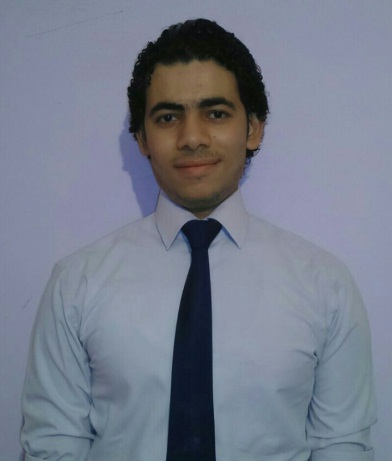 PERSSONAL INFORMATION:- Name: Gohary  Marital: Single.-- Birth day: 15\10\1990 Religion:   ISLAM -- Nationality:     Egyptian- E-mail Address: gohary.352151@2freemail.com EDUCATIONAL QULIFICATION:-Qualification:         Bachelor of languages &translation-Al Azhar University-Department:  Spanish  language        -Estimate:  Above Average -Graduation Year :2012-Diploma in tourism guidance -Egoth Institute for tourism and hotelsIn 2016.LANGUAGES:-Arabic:      Native              -Spanish :     Fluent                     -English :       GoodWork Experience-I worked as a Tour leader “Spanish language” on Faraon travel in Egypt for two years. (2013-2014)-Iam working as a hotel reservation agent (call center) on Stream global service “expedia account ” "Spanish language " from April 2014 till now.Spanish Translator on Matrix for translationSpanish Tourist GuidePersonal SkillsMastering all the computer skills (ICDL).
-An enthusiastic; qualified; hard worker; and so good team player hope to get the chance to be one of your professional staff.-Before everything; I need gain more and more experiences; by your work system.-Excellent communication skills.       -Excellent in build relationship with people.-Ability to work well under pressure.                    -Ability to work extra hours. Thank youI hope and wish to join your team work.